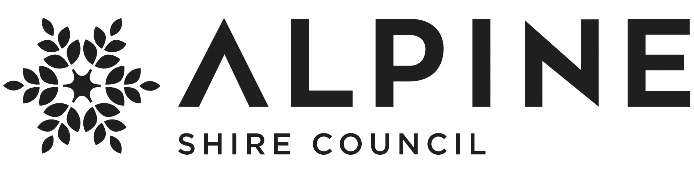 Animal Registration For any enquiries, please call 03 5755 0555 or email info@alpineshire.vic.govYour details									Note: a sterilization certificate is required at time of registration to obtain the reduced fee for a desexed animal.  DeclarationI declare that:The breeds of any dogs described on this form have been identified correctly. Restricted breeds are as follows:  American Pitbull Terrier (or pitbull terrier), Fila Brasileiro, Dago Argentinos, Japanese Tosa or Perro de Presa Canario; andAll information supplied on this form regarding my dog(s) and/or cat(s) is correct and I understand that a person supplying false information is liable to prosecution under the Domestic Animals Act 1994.Full name: ____________________________________________
 Signature: _____________________________________________________Date: 		Version 2.0NamePhone NumberProperty AddressPostal AddressOFFICE USE ONLYEmail AddressANIMAL NUMBER:Pension Concession NumberTAG NO:Do you want to receive your annual renewal notice via email?Do you want to receive your annual renewal notice via email?YesNoAnimal detailsAnimal detailsAnimal detailsAnimal detailsAnimal detailsAnimal detailsAnimal detailsAnimal 1Animal 1Animal 2Animal 2Animal 3Animal 3Animal Type (tick one box)Dog CatDogCatDogCatSex (tick one box)FemaleMaleFemaleMaleFemaleMaleDesexed (tick one box)YesNoYesNoYesNoBreedColour/MarksAnimal’s NameAnimal’s AgeMicrochip NumberExisting animalsExisting animalsAnimal numberChanges required (e.g. deceased, desexed, property address)The Domestic Animals Act 1994 requires any owner of a domestic animal (cat or dog) in Victoria to comply with various conditions, including those outlined below. RegistrationAll domestic animals older than three months must be registered. Registrations are due in April each year.After the initial registration, a renewal invoice will be sent to your mailing address.FeesA fee exemption applies to dogs that are kept:for the purpose of assisting a visually impaired personby a government authorityA reduced fee applies to a domestic animal that satisfies any of the following conditions:Desexed – with a sterilization certificate providedKept for working stockHas an obedience certificate issued by a Government approved organisationPart of a domestic animal business or an applicable organisationA maximum fee applies in circumstances other than those outlined above. Current fees can be obtained from Council's Customer Service team or on Council's website.Pensioner reductionHolders of eligible pension cards are entitled to a reduction as listed in the fees for pensioners. Please present your card in person at the time of registration. Please note health care card holders are not entitled to reduced fees for pensioners.Victorian Government LevyIncluded in the registration fee is a Victorian Government Levy of $4.39 for dog registration and $4.10 for cat registration. It is primarily used to fund responsible pet ownership education programs.MicrochippingDomestic animals must be microchipped before they can be registered.TagsAll cats and dogs are required to wear their registration tag when not at the registered premises. To order replacement tags contact Council's Customer Service team.Renewing registrationAnimal registrations are due by 10 April each year. After the initial registration, a renewal invoice will be sent to your mailing address. You can opt into receiving an email notification instead.Restricted breedsThe following breeds cannot be registered in  Victoria:American Pitbull Terrier (or Pitbull Terrier), Dogo Argentino, Fila Brasileiro,  Japanese Tosa, Perro de Presa Canario (or Presa Canario)Penalties and InfringementsFailure to comply to register a dog or a cat - 20   penalty units.Privacy notificationThe personal information on this form is collected by Council for the enforcement and administration of animal control in accordance with Sections 10 and 18 of the Domestic Animal Act 1994. The personal information will be used by Council and its contractors for the primary purpose or directly related purposes and may be disclosed as required by law. The applicant may apply to Council for access and/or amendment of the information.DocumentsFor entitlement to reduced registration fees, proof of sterilisation, membership of an  approved association,  breeding license, statutory declaration or tax return for proof of working dog status is required.Excess Animal PermitPermits must be obtained to keep more than 2 dogs and/or more than 2 cats per residential residence.